                                              SAMPLE CHECK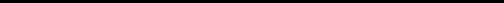 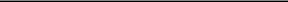 :052001600:	0011223706772:Routing Number	Account NumberNameSignatureLast 4 of SS#Last 4 of SS#DateDateDateName10011001AddressPay to the order$